DIANNE       DIANNE.331708@2freemail.com 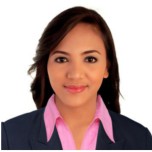 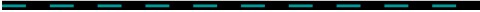 CAREER OBJECTIVETo serve a growing organization to the best of my ability sincerely, honestly with hard labour and where I am the role player for the overall growth of the concern and give respect to my seniorWORKING EXPERIENCES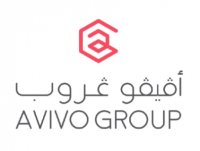 Company: AVIVO GROUP  Dubai, United Arab EmiratesPosition: Purchase CoordinatorApril 2015 – Present Responsibilities:Responsible for the timely procurement and delivery of high quality, low-cost medical and pharmaceutical products and the proper processing of assigned customer orders.Selects and evaluates the performance of suppliers, oversees the customs clearing process and coordinates the processing of assigned customer orders.Works closely with the accounting department to resolve problems with invoices and set up accounts with new vendors, and contacts the company for any vendor inquiries or issues; and, process proof of delivery requests.Reports directly to President Clinical Affairs and Chief Operating Officer for all Clinical and Medical Purchases; reports to Chief Financial Officer for all other Purchases.Company: DUBAI INTERNATIONAL HOTEL  Dubai, United Arab Emirates Position: Business Center Officer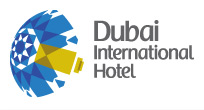 October 2014 – March 2015Responsibilities:•	Provides guests with courteous and efficient service and if possible, comply with each every guest's request. •	Transmits guests' and hotel's faxes promptly and accurately. •	Prepares vouchers for charges and posting to the hotel computer system for any other services accurately. •	Has knowledge of making reservations, visa application and postal information.  •	Each duty has to close the summary and audit the bill; handles courier service requests. Company: TELETECH  Manila, Philippines Position: Purchase Officer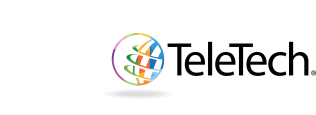 August 2013 – August 2014Responsibilities:Analyze price proposals, financial reports, and other information to determine reasonable prices.Meet with staff and vendors to discuss defective or unacceptable goods or services and determine corrective action.Evaluate and monitor contracts to be sure that vendors and suppliers comply with the terms and conditions of the contract and to determine the need for changes.EDUCATIONAL BACKGROUNDTrinity University of Asia  Metro Manila, PhilippinesBachelor of Science in Nursing  June 2009 - March 2013KEY QUALIFICATIONSMatchless negotiating, persuasive and procurement skillsAdept at all purchases record keepingProficient in taking cost reduction procurement initiativesWell practiced in arranging purchase shipments on timeSkilled in preparation of procurement orders and processing of relevant transactionsACHIEVEMENTSJuly 2013	Philippine Nursing Licensure Examination passerBoard Rating: 81.40April 2013	Trinity University of AsiaDean’s ListerMarch 2009	Manggahan High SchoolLés Graine Campus Paper Associate Editor 2nd Honorable MentionGeneral Average: 90.15General Weighted Average: 1.82June 1999 	Karangalan Christian Learning CenterClass ValedictorianPERSONAL DATAAge: 		23Height:	5’5’’Date of Birth: 	May 1, 1993Weight:	 60 kgsPlace of Birth: Quezon City, PhilippinesReligion: 	Roman CatholicSex: 		FemaleCivil Status: 	SingleI HEREBY CERTIFY that all of the information furnished above is true and correct.